Álgebra Hoje nossa primeira aula será por videoconferência. Todos devem entrar às 10h20 com a câmera ligada.Link para a videoconferência: meet.google.com/xeo-twvw-oxsNeste primeiro momento, será feita uma discussão sobre o método gráfico de resolução de sistemas de duas equações e duas incógnitas. 1. Use o método gráfico para resolver o sistema de equações a seguir. Utilize as cores correspondentes para traçar as retas no plano cartesiano.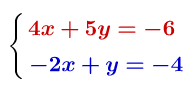 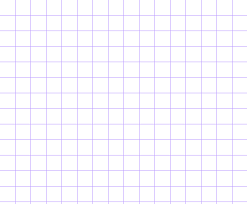 